«Социальный контракт для безработных граждан»Социальный контракт по поиску работы является одним из видов адресной социальной помощи, которая оказывается малоимущим гражданам, желающим трудоустроиться.
На заключение социального контракта могут рассчитывать малоимущие семьи и малоимущие одиноко проживающие граждане, среднемесячный доход которых по независящим от них причинам ниже величины прожиточного минимума семьи, одиноко проживающего гражданина, установленного на дату обращения, в целях стимулирования их активных действий по преодолению трудной жизненной ситуации..

Общий период ежемесячных выплат по социальному контракту, заключенному в целях поиска работы, составляет 4 месяца:
первая выплата производится в течение месяца с даты заключения соцконтракта при условии, что гражданин зарегистрировался в Центре занятости населения в качестве безработного;
три выплаты осуществляются в течение 3 месяцев с даты подтверждения трудоустройства.
Социальный контракт на трудоустройство может заключаться с гражданами не чаще одного раза в год.Ваши потребности – наши возможности. Центр занятости населения Темрюкского района. г. Темрюк, ул. Ленина, 48. Тел. 8(86148)5-23-39.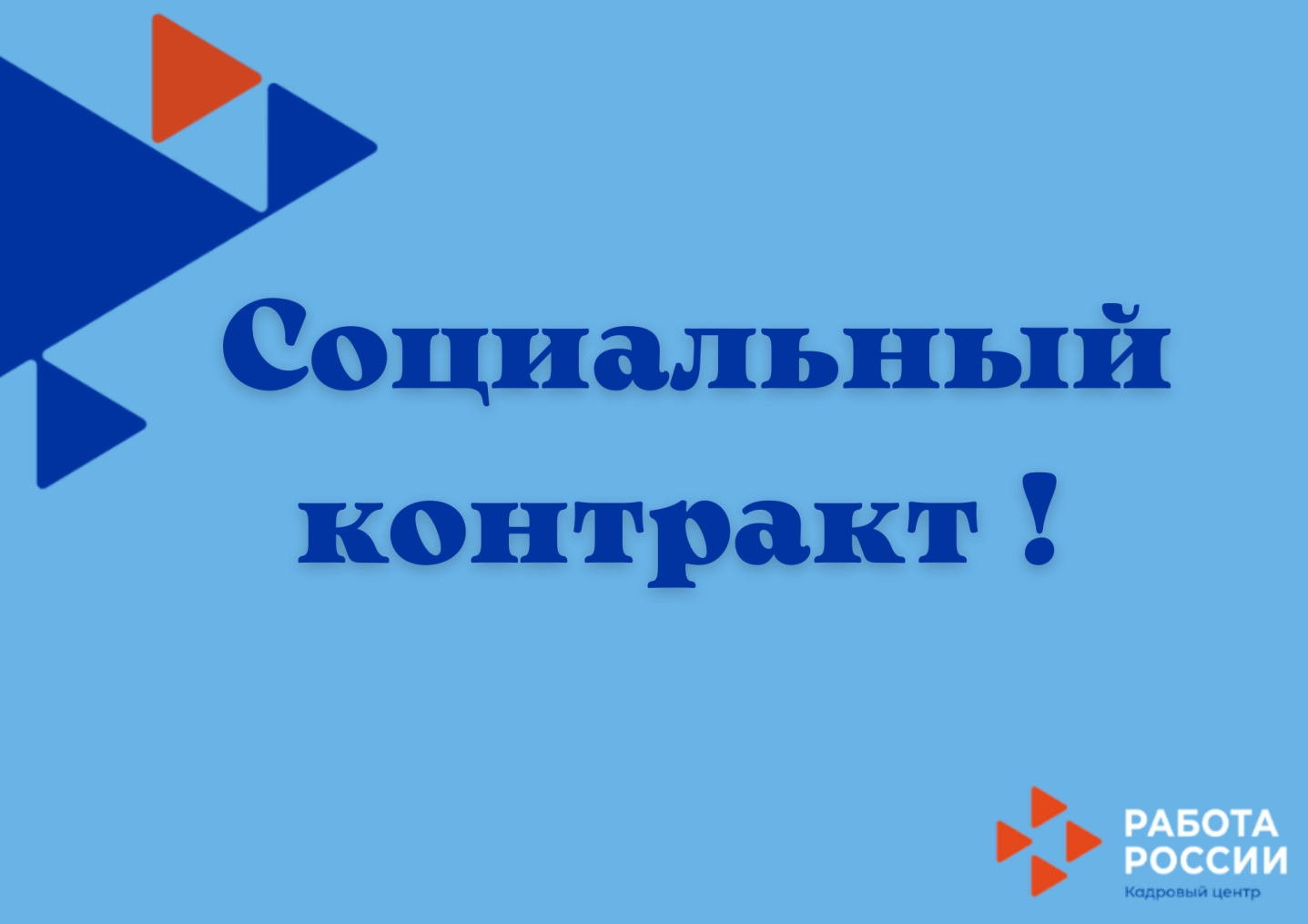 